1. BÖLÜM 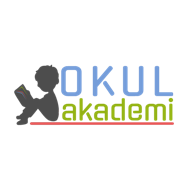 Ders		: TÜRKÇESınıf		: 7Temanın Adı / Metnin Adı		: ZAMAN ve MEKAN / MOENA TÜRK KÖYÜ  Konu		: 	Kelime Çalışması 			Öznel ve Nesnel Cümleler			İnternet Site Uzantıları			Ek Fiil 			Münazara			Bilgilendirici Metin Yazma  2. BÖLÜM	                                                                                                                                                                                                                                                                      Öğrenci Kazanımları /Hedef ve DavranışlarOKUMAT.7.3.1. Noktalama işaretlerine dikkat ederek sesli ve sessiz okur. T.7.3.35. Metinlerin yazılı hâli ile medya sunumlarını karşılaştırır. a) Hikâye, masal, fıkra gibi metinlerin; çizgi film, animasyon gibi medya sunumları ile karşılaştırması sağlanır. b) Kahramanlar, mekân, zaman ve olay yönlerinden karşılaştırılması sağlanır. T.7.3.19. Metinle ilgili soruları cevaplar. Metin içi ve metin dışı anlam ilişkileri kurulur. T.7.3.22. Metnin içeriğini yorumlar. b) Metindeki öznel ve nesnel yaklaşımların tespit edilmesi sağlanırT.7.3.33. Bilgi kaynaklarının güvenilirliğini sorgular. KONUŞMAT.7.2.1. Hazırlıklı konuşma yapar. Öğrencilerin düşüncelerini mantıksal bir bütünlük içinde sunmaları, görsel, işitsel vb. destekleyici materyaller kullanarak sunu hazırlamaları sağlanır. T.7.2.2. Hazırlıksız konuşma yapar. T.7.2.3. Konuşma stratejilerini uygular. Katılımlı, yaratıcı, güdümlü, empati kurma, tartışma ve eleştirel konuşma gibi yöntem ve tekniklerinin kullanılması sağlanır. T.7.2.4. Konuşmalarında beden dilini etkili bir şekilde kullanır. YAZMA T.7.4.2. Bilgilendirici metin yazar. b) Öğrenciler günlük hayattan örnekler vermeye teşvik edilir. T.7.4.4. Yazma stratejilerini uygular. Not alma, özet çıkarma, serbest, kontrollü, kelime ve kavram havuzundan seçerek yazma, bir metinden hareketle yazma ve duyulardan hareketle yazma gibi yöntem ve tekniklerin kullanılması sağlanır. T.7.4.11. Kısa metinler yazar. Haber metni ve/veya anı yazmaya teşvik edilir.  T.7.4.13. Ek fiili işlevlerine uygun olarak kullanır. T.7.4.16. Yazdıklarını düzenler. Metinde yer alan yazım ve noktalama kuralları ile sınırlı tutulurT.7.4.17. Yazdıklarını paylaşır. Öğrenciler yazdıklarını sınıf ve okul panosu ile sosyal medya ortamlarında paylaşmaya, şiir ve kompozisyon yarışmalarına katılmaya teşvik edilir.Öğretme-Öğrenme-Yöntem ve TeknikleriOkuma, bölerek okuma, açıklayarak okuma, inceleme, günlük hayatla ilişkilendirme ve günlük hayattan örnekler vermeKullanılan Eğitim Teknolojileri-Araç, Gereçler ve Kaynakça // * Öğretmen  * Öğrenciİmla kılavuzu, sözlük, deyimler ve atasözleri sözlüğü, EBA, İnternet,  deyim hikayeleri…Öğretme-Öğrenme EtkinlikleriDikkati ÇekmeÖğrencilere yurtdışında Türklerin yoğunlukla yaşadığı ülkeler nerelerdir diye sorulacak. Güdüleme“ZAMAN ve MEKAN” temasına son okuma metni olan “MOENA TÜRK KÖYÜ” adlı metni işleyeceğimiz öğrencilere duyurulacak. Öğrencilere ülkemizden çok uzaklarda farklı bir ülkede bir Türk’ün oradaki insanlara yaptıklarından kaynaklanan ve günümüze dek festivallerle anılan iyiliğinden bahsedilecek.Gözden Geçirme“Bir insan değişirse toplum değişir.” Cümlesi üzerine öğrencilerin konuşması sağlanacak. Derse GeçişÖğrencilerden metnin görselini incelemesi istenecek. Görsel okuma yapılacak. Metin bir kez sessiz okunması sağlanacak. Bu okuma esnasında bilmedikleri kelimeleri tespit etmeleri istenecek. Daha sonra sesli okuma yapılacak. Anahtar kelimeleri bulmaları istenecek. Anahtar Kelimeler : festival, Alp Dağları, çeşme, büst, yeniçeri, yardım etmek, soydaş, sultanAnlamını bilmedikleri kelimeler bulunacak. Anlamlarıyla beraber sözlük defterine yazılacak. 1. Etkinlik Metindeki geçen bazı kelimelerin cümle içindeki halinden faydalanarak anlamları tahmin edilecek. - Alp Dağlarının en ücra köşesinde, Avusturya sınırında yer alan köy, günümüzde bir kayak merkezi olarak tanınmaktadır.- Moena Meydanı’nda Türk’ü tasvirleyen sakallı ve sarıklı bir büst bulunmaktadır.- Moena’ya barış, huzur ve bolluk götüren soydaşımız, yani El Turco kendisini kurtaran Mariana ile evlenir.- Ok ve yay yapımını, ateşli silahları velhasıl savaş tekniğiyle ilgili bildiği her şeyi öğretir.- Karnavaldaki görüntüler de bir ritüeli andırıyor olmalı.Anlamları:ücra: Çok uçta, kenarda veya kıyıda köşede olanbüst: Heykelcilikte başı, göğsü, bazen de omuzları içine alan sanat ürünütasvir: Tasarlama, bir şeyi sözle veya yazıyla anlatma, göz önünde canlandırma, betimlemesoydaş: Soyları bir olan bireylerden her birivelhasıl: Kısacasıritüel: Dinî tören, ayinkarnaval: Belli günlerde yapılan, coşku veren eğlendirici gösterilerin tümü, festival.2. EtkinlikSorular metne göre cevaplanacak ve boşluklar doldurulacak.1. Moena köyü hangi turistik faaliyetle ön plana çıkmaktadır?Kayak faaliyeti ile ön plana çıkmaktadır.2. Moena köyünde yaşamaya başlayan Türk’e, köylüler El Turco ismi vermişlerdir. Asıl adı Hasan’dır. Lakabı ise Balaban’dır. 3. Günümüzde Moena köyünde Türk geleneğini yaşatmak için neler yapılmaktadır?Her yıl temmuz ayında Türk kökenlerinin efsanevi kaynağını hatırlamak amacıyla sultan, harem kadınları, yeniçerileriyle sesli ve renkli bir şekilde karnaval düzenlemektedir. Karnavalda Moena kadınları; başörtülü, şalvarlı ve uçları yukarıya doğru kıvrık olan pabuçları giymiş Türk kadınlarına bürünürken erkekler ise kılıçlı sultan, vezir ve gazilerin biçimine bürünmektedir.4. Metinde “Türk Köyü Moena” hakkında verilen bilgilerden hareketle bir kültürü yaşatmak ve yaygınlaştırmak için ne tür çalışmalar yapılması gerekir?Belirli dönemlerde o kültüre özgü festivaller yapılmalıdır.5. Sınırlarımız dışında Türk kültürünün yaşatıldığı başka yerler var mıdır?Dünyanın dört bir yanında kültürümüz yaşatılmaktadır. Yurt dışında yaşayan gurbetçilerimiz, yoğun oldukları yerlerde kültürümüzü yansıtacak anmalar, törenler ve şenlikler düzenlemektedir.3. EtkinlikMetinden ikişer tane öznel  ve nesnel yargılı cümle bulunup yazılacak. Öznel Cümleler:Karnavaldaki görüntüler de bir ritüeli andırıyor olmalı.Özgürlüğüne düşkün Türk buna anlam veremez ve onlara savaşmayı öğretir.Nesnel Cümleler: İtalya-Avusturya sınırında yer alan Moena (Moyena), bir İtalyan köyüdür.El Turco’ nun asıl adı Hasan’dır.4. EtkinlikEtkinlikte yer alan paylaşımlar okunacak ve yönergelere uyularak etkinlik yapılacak. a) Moena bir İtalyan köyüdür. Avusturya sınırında Alp Dağları’nın en ücra köşesinde yer alır. Kayak merkezi olarak tanınır. 323 yıl önce II. Viyana Kuşatması sırasında Viyana’nın 200 km güneyinde bulunan Moena’ya kadar yaralı halde kaçan bir Türk yeniçeri askeri Hasan’ı Moenalı Mariana (Mariyana) ve kardeşi dağda kuzularını otlatırken bulur. Köye getirir. Hasan iyileşince bu köyde kalır ve Mariana ile evlenir. Burada Balaban lakabını alır. Bir gün Alman derebeyleri köye gelir ve haraçlarını alıp köyü yağmalayıp giderler. Hasan bu durumu kabul edemez ve köylülere savaşmaları için eğitim verir. Moenalılar ona minnettar kalırlar. Moena halkı her yıl temmuz ayında  Türk kökenlerinin efsanevi kaynağını hatırlamak amacıyla Türk kültürünü yansıtan bir karnaval düzenlerler. Moena evlerinin pencerelerinden Türk bayrağı sarkıtılır. Böylece, “Rione Turchia”nin adı yaşatılmaya çalışılmaktadır.b) “gov” ve “edu” uzantılı siteler dışındaki internet uzantıları neden güvenilir bilgiler içermiyor olabilir?edu”, eğitim kurumları sitelerine özel bir uzantıdır. “gov” devlet kurumlarına ait sitelerin uzantısıdır. Bu kurumlar güvenilir olduğu için bilimsel çalışmalarda bu sitelerden alınan bilgiler kullanılır.5. Etkinlik Yönergelere göre sorular cevaplanacak. a) Kutulardaki eklerden uygun olanları yazılacak.Türk köyü bu kadar güzelse biz de gidelim.İtalya’ya uçakla gidecekmiş.El Turco’nun asıl adı Hasan’dır.Moenalılar ona minnettardı.Ünlü Dolomit Sıradağlarının arasında saklı kalmıştır.Türklerin dili ve gelenekleri o kadar baskın ve çekici bir çekim kuvvetine sahiptir.En son hatırladığı, atının üstünde yaralı bir hâlde kaçışıymış.Hasan’a yırtıcı bir kuş olan “Balaban” lakabı verilmişti.Moena sakinleri, Türk gibi yaşayan İtalyanlardır.Moena’ya barış, huzur ve bolluk götüren soydaşımızdır.Bu Türk askerinin başarıları düşmanların da dikkatini çekmişti.El Turco 323 yıl geçmesine rağmen hatırasının yaşatılmasını belki de buna borçludur.b) Kullanılan eklerin cümledeki görevini yazacaklar.İsme geldiğinde, ismi yüklem yapar.Fiile geldiğinde, birleşik zamanlı fiil yapar.6. Etkinlik Etkinlikte yer alan metindeki ek fiiller belirlenecek. Heybeli Adası dokuz mil genişliğinde, bağlı ve bahçelidir. Hayat suyu dağıtan kuyusu ve alaca
alaca tavşanları ile mamur bir adadır.Tavşanlı Adası’nda yerleşim yoktur. Çapı 11 mil uzunluğundadır. Başka adaların keçileri de buradadır. Alaca tavşanları çok olduğundan Tavşanlı Adası derler. Rakıta ağacı bu adada yetişir. Burgazlı Ada, Fatih Sultan Mehmet’e teslim olmuştur. Deniz kıyısına yakın bir yalçın kayalar üzere dikdörtgen bir küçük kaledir. Burgaz Adası 11 mil kuşatır verimli bir adadır. Kalesi olduğundan  Burgaz Adası derler. Türkçede kaleye Burgaz derler.Yanvan Tarihi’nde yazdığı üzere İspanyalılar İstanbul’u Yanko Bin Madyan’dan sonra işgal edip yakıp yıkıp yağmalarlar. Ayasofya Kilisesi’nde olan bütün değerli heykelleri ve nice bin hazine değerinde mücevherleri alarak gemilere koyup İspanya’ya doğru giderken Allah’ın emriyle büyük bir fırtınaya yakalanırlar. İspanyalıların yedi yüz pare gemisi bu kızıl adaların arasında denizin dalgalarından parça parça olup sulara gömülür.Daha sonra bu Kızılada, Heybeli Adası, Tavşanlı Adası ve Burgazlı Adası’nın yabancı halkı
batan gemilerden o mal ve eşyaları çıkarıp Karun Hazineleri’ne sahip olurlar.
Evliya Çelebiİşlevleribahçelidir → ismi yüklem yapmıştıradadır → ismi yüklem yapmıştıryoktur → ismi yüklem yapmıştıruzunluğundadır → ismi yüklem yapmıştırburadadır → ismi yüklem yapmıştırolmuştur → fiili birleşik zamanlı yapmıştırkaledir → ismi yüklem yapmıştır7.EtkinlikEtkinlikte “Ülkeler arasındaki kültürel etkileşim, toplumların birbirine bakış açısını değiştirir mi, değiştirmez mi?” konulu bir münazara çalışması yapılacak. Münazara sırasında ilgili kurallara dikkat edilecek. MÜNAZARAHerhangi bir konu üzerinde zıt düşüncelerin karşılıklı olarak savunulmasına Münazara denir.Münazarada önemli olan "savunma"dır. Taraftarı az olan bir düşünce, iyi savunulduğu zaman çok kişi tarafından takdir edilebilir.Münazara için genellikle üçer ya da dörder kişilik iki grup kurulmalıdır. Gruplardan birisi işlenecek konuya olumlu, diğeri ise olumsuz yönden savunmalıdır. Yani, bir grup "tez", diğer grup ise "antitez"i almalıdır.Ayrıca, münazara yapacak kişileri değerlendirecek bir "jüri" seçilmelidir. Jüri, ya başlangıçta ya da münazara yapılacağı gün seçilebilir.Olumlu tezin savunulması, olumsuzdan daha kolay olduğu için, konuşmaya, olumlu tezi savunan gruptan biri başlamalıdır.Konuşmacıların savunmalarının gücü kadar, taraflı ve tarafsız dinleyicilerin gösterilerinin de jüri üzerinde etkisi bulunur. Ancak, taraf tutan dinleyicilerin, karşı taraf konuşmacılarının moralini bozacak nitelikte gösteride bulunmaları doğru değildir. (K. Garipoğlu, Kompozisyon Bilgileri, s. 31)Münazaraya katılacak kişiler ve jüri üyeleri münazara tekniği konusunda bilgilendirilmelidir.İki grup da kendi aralarında iş ve konu bölümü yapıp münazara gününe kadar hazırlıklarını tamamlamalıdır. Konuşmacılara, araştırma için en az 2-3 hafta süre verilmelidir.Gruptaki her kişi savundukları konunun değişik alt konuları hakkında konuşmak zorundadır. Birden fazla kişi, aynı alt konuyu savunamaz. Münazarada yazılı metne bakarak okuma olmaz. Savunulan konu; sözlü ele alınmalıdır. Konuşmacıların, konularını bir kâğıda yazıp okumaları çok yanlıştır.Münazarada etkili savunmanın önemli olması gibi, belli zaman içinde konuşmak da önemlidir. Bu nedenle konuşmacılara eşit zaman dilimleri verilmelidir. Bu zaman, genellikle 5-15 dakikadır.Ayrıca, münazarayı izleyen grup da çok önemlidir. Konuşmacılar; konularını savunurken izleyicilerin büyük bir sessizlikle konuları dinlemesi gerekmektedir. Konuşmacıların tutarsız bir düşüncesi, yanlış yerde yapılmış bir mimik hareketi izleyicilerde tepkiye neden olmamalıdır. İzleyiciler savunulan düşüncenin doğruluğunu ya da yanlışlığını onaylayacak davranışlardan uzak durmalıdır. Ancak, böylece jürinin doğru ve tarafsız değerlendirmesi mümkün olur.8.EtkinlikOkullar arası bilgi şenliğinde öğrenciler okullarını tanıtacak bilgilendirici bir metin yazmaları istenecek. 3. BÖLÜMÖlçme-DeğerlendirmeAşağıdaki ek fillerin açıklamalarını yazınız.Dersin Diğer Derslerle İlişkisiOkurken yorum yapabilme, problem çözme, düşündüğünü tasarlama, yazarken imla ve noktalamaya diğer derslerde de dikkat etmeleri sağlanır.KELİMELERAÇIKLAMASISevermişimGeniş zamanın rivayeti, 1.tekil şahıs DurmalımışlarGezecekmişVerseymişsinKorkutuyordukTürkçe Öğretmeni      02.05.19Sefa AVCILAROkul Müdürü   